Publicado en Barcelona el 07/04/2021 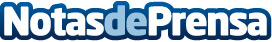 FERROMOBEL obre noves línies de negoci mentre manté la seva col·laboració amb la consultoria d'empreses CEDECFERRETERIA DEL MUEBLE, S.L. (FERROMOBEL) és una empresa familiar dedicada a la fabricació i distribució de farratges i components per a la indústria del moble. Situada a Mancha Real (Jaén), l'empresa posseeix una trajectòria acumulada de més de 30 anys d'experiènciaDatos de contacto:CEDEC, S.A.Gabinet de Premsa930330101Nota de prensa publicada en: https://www.notasdeprensa.es/ferromobel-obre-noves-linies-de-negoci-mentre Categorias: Cataluña Otros Servicios Consultoría http://www.notasdeprensa.es